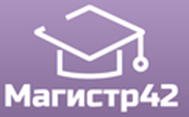 Общероссийский проект конкурсовметодических   разработок  уроков и внеклассных мероприятийдля педагогов и обучающихся."ИНТЕЛЛЕКТУАЛ" (ОСЕНЬ-2016)Публикуются списки победителей и призеров конкурса.Остальные участники получат дипломы лауреатов / сертификаты за участие.Приказ № 93 от 08.12.2016г.Публикуются списки победителей и призеров конкурса.Остальные участники получат дипломы лауреатов / сертификаты за участие.Приказ № 82  от 07.11.2016г.Публикуются списки победителей и призеров конкурса.Остальные участники получат дипломы лауреатов / сертификаты за участие.Приказ № 77 от 10.10.2016г.№ п/пФИОРЕГИОН1Лопатина Лариса МихайловнаАлтайский край2Летягина Наталья ВладимировнаАлтайский край3Егоров Глеб / Ширякова Татьяна ВладимировнаАрхангельская область4Токарева Анастасия / Балавнева Полина / Ширякова Татьяна ВладимировнаАрхангельская область5Ширякова Татьяна ВладимировнаАрхангельская область6Куценко Марк / Пашкина Наталия ВладимировнаГ. Белгород7Зосименко Александра / Берко Алла МихайловнаГ. Белгород8Амелин Андрей / Ясенева Наталья АлександровнаГ. Белгород9Лукина Ольга НиколаевнаВладимирская область10Ситникова Елена АлексеевнаВладимирская область11Барейша Анастасия ИвановнаИркутская область12Чубченко Екатерина НиколаевнаИркутская область13Яковлева Марина Петровна / Казакова Светлана Иркутская область14Панасина Варвара Алексеевна / Хромцова Любовь ВикторовнаГ. Калининград15Хромцова Любовь ВикторовнаГ. Калининград16Пашковская Ирина ЭйновнаРеспублика Карелия17Кириенко Ангелина / Иванова Анастасия / Плотникова Нина МихайловнаКемеровская область18Сологубова Анастасия / Абраменко Марина АлександровнаКемеровская область19Абраменко Марина АлександровнаКемеровская область20Мелехин Денис / Петрова Любовь ЕвгеньевнаРеспублика Коми21Смолина Алена / Смолина Наталья НиколаевнаРеспублика Коми22Блинова Дарья / Смирнова Наталья АлексеевнаКостромская область23Смирнова Наталья АлексеевнаКостромская область24Смирнов Сергей АлександровичКостромская область25Потапова Юлия ВасильевнаКраснодарский край26Щербинина Кристина Юрьевна / Факеева Светлана Владимировна / Федоренко Елена ИосифовнаКраснодарский край27Вишневская Анжелика ВалерьевнаКрасноярский край28Бридов Владислав Анатольевич / Кротова Ирина ВениаминовнаКрасноярский край29Олешкевич Татьяна АлександровнаКрасноярский край30Смолина Анна ВладимировнаМосковская область31Теницкая Екатерина Степановна / Александрова Ирина АлександровнаГ. Омск32Мороз Ольга МихайловнаОренбургская область33Седов Никита Сергеевич / Мороз Ольга МихайловнаОренбургская область34Якубова Диана / Мороз Ольга МихайловнаОренбургская область35Шаипова Полина / Мосина Светлана ПетровнаПермский край36Парамонов Павел / Мосина Светлана ПетровнаПермский край37Кудинова Елена ПетровнаГ. Петропавловск-Камчатский38Хайзик Наталья ЮрьевнаПриморский край39Подик Маргарита Сергеевна / Драч Ольга ВладимировнаПриморский край40Селезнева Софья Денисовна / Драч Ольга ВладимировнаПриморский край41Сулимов Иван Денисович / Драч Ольга ВладимировнаПриморский край42Хоробрых Софья Константиновна / Драч Ольга ВладимировнаПриморский край43Умарбаева Азиза Дильмуратовна / Драч Ольга ВладимировнаПриморский край44Михайлова Ульяна Михайловна / Драч Ольга ВладимировнаПриморский край45Шкарубо Елена ВладимировнаПриморский край46Гетман Ксения/ Симонова Валентина ВладимировнаРостовская область47Губриенко Алина / Симонова Валентина ВладимировнаРостовская область48Караев Давид / Симонова Валентина ВладимировнаРостовская область49Малютин Максим / Симонова Валентина ВладимировнаРостовская область50Ревякина Оксана / Симонова Валентина ВладимировнаРостовская область51Симонова Диана / Симонова Валентина ВладимировнаРостовская область52Новохацкая Инесса БорисовнаГ. Санкт-Петербург53Алхимова Анна АлександровнаСмоленская область54Данилин Олег / Кондратьева Наталия НиколаевнаТамбовская область55Кондратьева Наталия НиколаевнаТамбовская область56Актанова Ольга ГеннадьевнаРеспублика Татарстан57Ефимова Ирина ЕвгеньевнаРеспублика Татарстан58Жукова Валерия / Жуков Михаил / Машкова Александра / Яковлева Елена КонстантиновнаТверская область59Сергеева Людмила АлександровнаУльяновская область60Белова Екатерина ГерасимовнаХМАО-Югра61Горшанников Тимофей Евгеньевич / Федорова Венера ЛеонидовнаХМАО-Югра62Федоров Павел Васильевич / Федорова Венера ЛеонидовнаХМАО-Югра63Ульбаева Алла Рафаэльевна / Федорова Венера ЛеонидовнаХМАО-Югра64Александрова Анастасия Сергеевна / Федорова Венера ЛеонидовнаХМАО-Югра65Бурцева Валерия / Климов Дмитрий / Андрейченко Людмила ИльиничнаХМАО-Югра66Енина Ольга ВикторовнаЧелябинская область67Величко Светлана НиколаевнаЧелябинская область68Габышев Алексей ЮрьевичРеспублика Саха(Якутия)69Куликова Тамара ВасильевнаЯрославская область70Воеводкина Вера / Давыдова Светлана АлександровнаЯНАО№ п/пФИОРЕГИОН1Колесова Анастасия АлександровнаАлтайский край2Некрасова Марина АнатольевнаВладимирская область3Войницкая Татьяна НиколаевнаКалининградская область4Плоскина Светлана МихайловнаКемеровская область5Рочев Сергей АлексеевичРеспублика Коми6Федоренко Елена Иосифовна / Бурсова Алефтина ПавловнаКраснодарский край7Волосович Валерия ВладимировнаКрасноярский край8Кубарева Любовь СергеевнаМосковская область9Олефир Елена НиколаевнаНовгородская область10Кузьмина Лада ВладиславовнаПензенская область11Кутузова Ирина ВасильевнаПриморский край    12Мазилина  Мария НиколаевнаТамбовская область13Балабанов Михаил Игоревич / Гладких Лариса НиколаевнаТульская область14Балдова Анна / Гладких Лариса НиколаевнаТульская область15Комиссарова Анна Анатольевна / Гладких Лариса НиколаевнаТульская область16Гладких Лариса НиколаевнаТульская область17Бояркина Елена ГенриховнаТюменская область18Бундакова Елена МихайловнаТюменская область19Вакурина Елена ВикторовнаТюменская область20Журило Евгения СергеевнаТюменская область21Кареба  Анастасия НиколаевнаТюменская область22Колташкова Светлана ЯковлевнаТюменская область23Разбойникова Ирина ВикторовнаТюменская область24Архипова Татьяна Геннадьевна Республика Татарстан25Субботина Алена / Маслова Карина / Некрасова Олеся АркадьевнаРеспублика Татарстан№ п/пФИОРЕГИОН1Дилигенская Юлия ВладимировнаВологодская область2Дилигенская  Наталия МихайловнаВологодская область3Самохвалова Елена АлександровнаВладимирская область4Ворончихина Тамара ВладимировнаИркутская область5Лияскина Арина / Лияскина Марина ВалериевнаКемеровская область6Щербинин Виталий / Уланова Галина АлексеевнаМосковская область7Бураков АндрейОренбургская область8Спирина Ирина ИвановнаОренбургская область9Гонская Нина НиколаевнаРостовская область10Учащиеся    2А   класса / Сикова Галина НиколаевнаСвердловская область11Дорошенко Александр / Удалая Людмила МихайловнаГ. Томск12Лепешкина Анна БорисовнаГ. Томск13Токпаева Любовь СергеевнаЧукотский автономный округ